Азотсодержащие органические соединенияКислородсодержащие органические соединенияСеросодержащие органические соединенияКлассификация серосодержащих соединенийТиоспирты и тиоэфиры.Алкансульфокислоты.Сернистые производные угольной кислотыСтроение тиоспирты и тиоэфиры.Тиоспирты и тиоэфиры – аналоги обычных спиртов и простых эфиров, в молекулах которых вместо кислорода содержится сера.R-SH - алкантиол                       R-S-R – диалкилсульфидТиоспирты и тиоэфиры можно рассматривать как производные сероводорода. При замене одного атома водорода в сероводороде на радикал образуется тиоспирт, а двух водородов на два радикала — тиоэфир:R-SH  H-S-H  R-S-RИзомерия связана со строением углеводородных радикалов: CH3-CH2-CH2-SH - пропантиол-1 CH3-CH2-CH2-S-СН3 – метилпропилсульфидПолучение тиоспирты и тиоэфиры получают из галогенопроизводных или спиртов:С2Н5-I + KSH       C2H5-SH + KIФизические и химические свойстваТиоспирты:жидкости с сильным неприятным запахом. плохо растворяются в воде, но хорошо во многих органических растворителях. кипят при более низкой температуре, чем соответствующие им спирты. ХИМИЧЕСКИЕ СВОЙСТВА1. Кислотные свойства. При растворении в щелочах тиоспирты образуют солеобразные продукты — тиоляты (меркаптиды):      С2Н5 — SН + НО — Na      C2H5— SNа + Н2О2. Окисление тиоспиртов. При действии на тиоспирты слабых окислителей образуются диалкилдисульфиды, сильных — алкансульфокислоты:                                       C2H5-S-S-C2H5                               С2Н5-SH – C2H5-SO3H3. Окисление тиоэфиров. В зависимости от характера окислителя тиоэфиры дают различные продукты — сульфоксиды или сульфоныКислородосодержащие органические соединенияКлассификация кислородосодержащих соединенийСтроение (спиртов, фенолов и карбонильных соединений)Изомерия (спиртов, альдегидов и кетонов)Получение (спиртов, альдегидов, кетонов и карбоновых кислот )Физические и химические свойства (спиртов, альдегидов, кетонов и карбоновых кислот)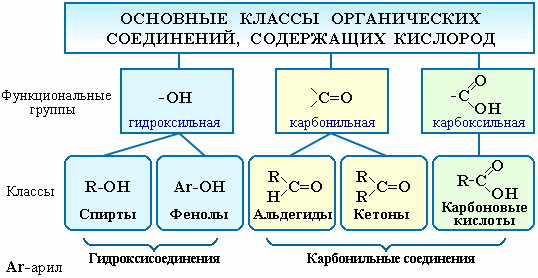 Спирты Спирты - соединения алифатического ряда, содержащие одну или несколько гидроксильных групп. Общая формула спиртов с одной гидроксигруппой R–OH. 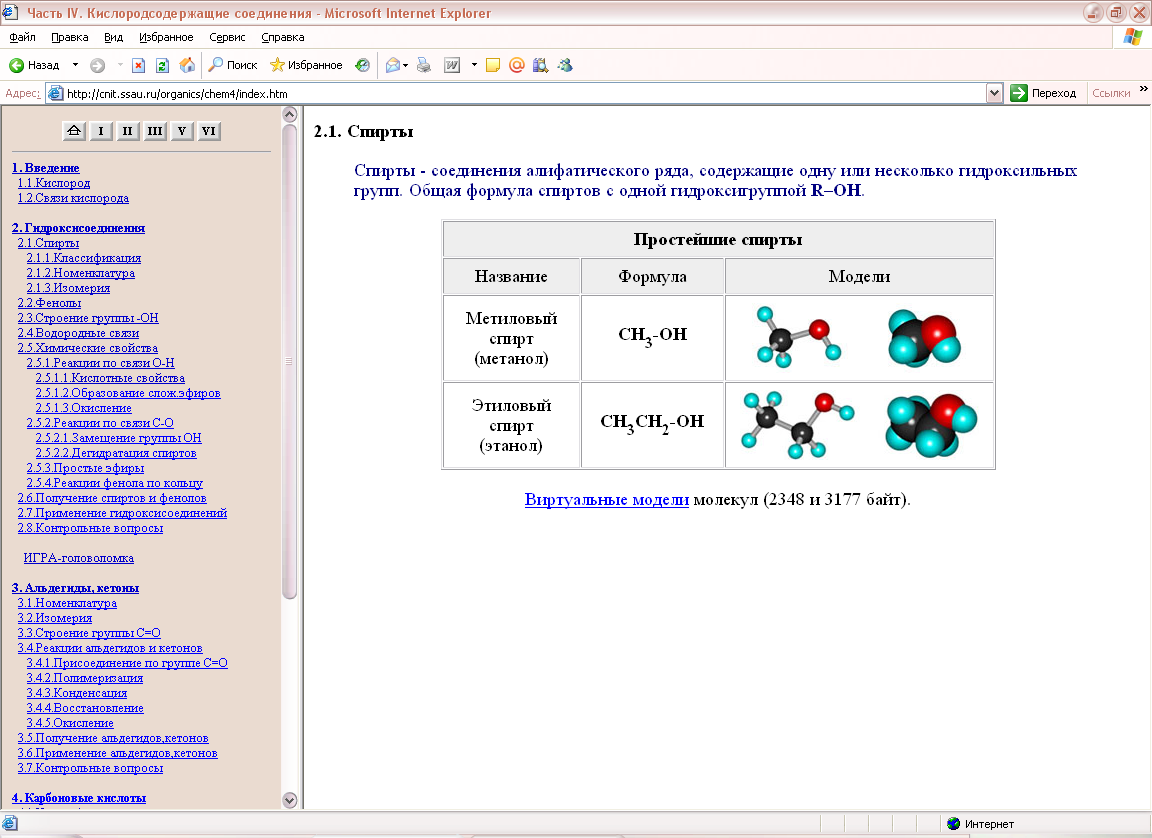 Фенолы  Фенолы – гидроксисоединения, в молекулах которых ОН-группы связаны непосредственно с бензольным ядром.В зависимости от числа ОН-групп различают одноатомные фенолы (например, вышеприведенные фенол и крезолы) и многоатомные. Среди многоатомных фенолов наиболее распространены двухатомные: Как видно из приведенных примеров, фенолам свойственна структурная изомерия (изомерия положения гидроксигруппы). 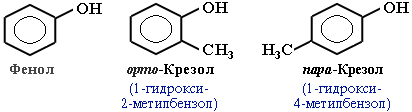 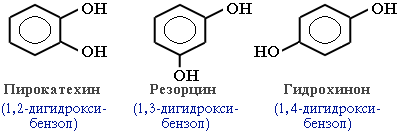 Для спиртов характерна структурная изомерия:изомерия положения ОН-группы (начиная с С3);
   например: 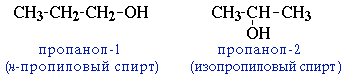 углеродного скелета (начиная с С4); например, формуле C4H9OH соответствует 4 структурных изомера: 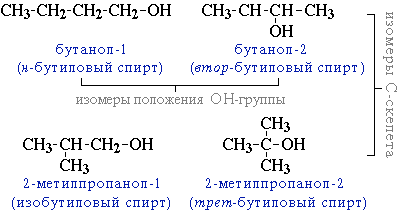 межклассовая изомерия с простыми эфирами (например, этиловый спирт СН3CH2–OH и диметиловый эфир  CH3–O–CH3). Получение одноатомных спиртов в промышленности - гидротация алкенов в присутствии катализаторов(H2SO4,AL2O3), причем присоединение воды к несимметричным алкенам по правилу Морковникова:CH3-CH=CH2+H-OH --> CH-CHOH-CH3           пропен                    пропанол – 2В лаборатории те же спирты получают взаимодействием галоген-производственных углеводородов с водой или водным раствором щелочи при нагревании:С2В5Br + NaOH --> C2H5OH + NaBrЭтанол C2H5OH образуется также при спиртовом брожении сахаристых веществ, например глюкозы:С6Н12О6 = 2С2Н5ОН + 2СО2Спирты используется как сырьё в органическом синтезе, в качестве растворителей, а также в бумажной, полиграфической, парфюмерной, фармакологической и пищевой промышленности.  Cпирты – бесцветные жидкости, растворимые в воде. Любой спирт чрезвычайно ядовит. С увеличением молярной массы температура кипения спиртов повышается.Водные растворы спиртов ROH имеют нейтральную среду. Химические свойства спиртов обусловлены присутствием в них функциональной группы – ОН.Водород группы ОН в спиртах может замещаться на металл:2С2Н5ОН + 2Na = 2C2H5ONa + H2Этанолаты и производные других спиртов легко гидролизуются:С2Н5ОNa + H2O =C2H5OH + NaOHСтроение карбонильных соединенийАЛЬДЕГИДЫ И КЕТОНЫ Карбонильными соединениями называют органические вещества, в молекулах которых имеется группа >С=О (карбонил или оксогруппа).Общая формула карбонильных соединений: 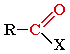 В зависимости от типа заместителя Х эти соединения подразделяют на: альдегиды ( Х = Н ); кетоны ( Х = R, R' ); карбоновые кислоты (Х=ОН) и их производные ( Х = ОR, NH2, NHR, Hal и т.д.). Альдегиды - органические соединения, в молекулах которых атом углерода карбонильной группы (карбонильный углерод) связан с атомом водорода. Общая формула:   R–CН=O  или    , алкил, арил                 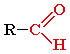 Функциональная группа –СН=О называется альдегидной. Кетоны - органические вещества, молекулы которых содержат карбонильную группу, соединенную с двумя углеводородными радикалами. Общие формулы:   R2C=O,  R–CO–R'  или R, R' = алкил, арил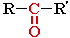 КАРБОНОВЫЕ КИСЛОТЫКарбоновые кислоты - органические соединения, содержащие одну или несколько карбоксильных групп –СООН, связанных с углеводородным радикалом.Карбоксильная группа содержит две функциональные группы - карбонил >С=О и гидроксил -OH, непосредственно связанные друг с другом: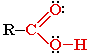 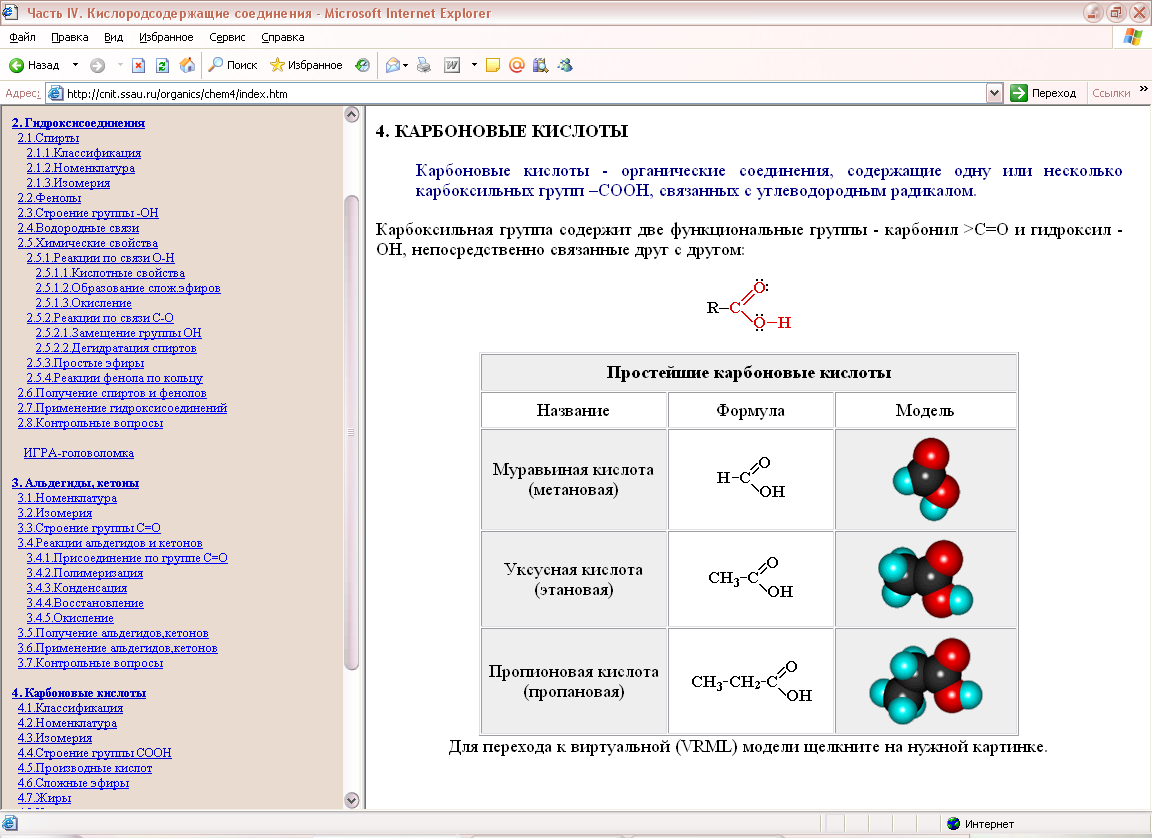 Для альдегидов и кетонов характерна структурная изомерия.  Изомерия альдегидов:изомерия углеродного скелета, начиная с С4 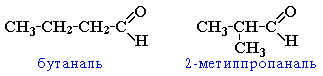 межклассовая изомерия с кетонами, начиная с С3 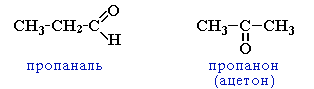     циклическими оксидами (с С2) 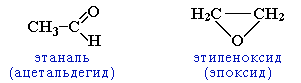     непредельными спиртами и простыми эфирами (с С3) 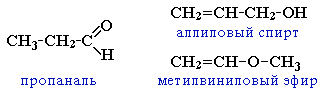 Изомерия кетонов: углеродного скелета (c C5) 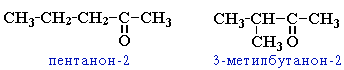 положения карбонильной группы (c C5) 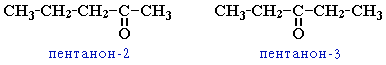 межклассовая изомерия (аналогично альдегидам). ПОЛУЧЕНИЕ. Окисление или дегидрирование спиртов. Общим способом получения альдегидов и кетонов является дегидрирование (окисление) спиртов. При дегидрировании первичных спиртов получают альдегидов, а при дегидрировании вторичных спиртов – кетоны. Обычно дегидрирование протекает при нагревании (300гр) над мелкораздробленной медью.Присоединение синтез-газа к алкенам.Гидратация ацетилена и его гомологов.Гидролиз дигалогенпроизводных.Азотосодержащие соединенияНитросоединения.Изонитриллы.Амины.Аминоспирты.Амиды кислот.Азотистые производные угольной кислоты.Алифатические диазосоединения.Нитросоединения.СТРОЕНИЕ. Зависит от характера углеродного атома, с которым связана нитрогруппа, различают:ПЕРВИЧНЫЕ            ВТОРИЧНЫЕ                ТРЕТИЧНЫЕ  R-CH2-NO2              R                                    R                                         CH-NO2                    R     C-NO2                                    R                                    R        ПОЛУЧЕНИЕ. Нитросоединения получают реакцией нитрования алканов.H3C-CH2-CH2-CH3 + HNO3    H3C-CH2-CH-CH3 + H2O                                                                          NO2Химические свойстваВосстановление нитросоединений.R-NO2 + 6H     R-NH2 + H2OДействие щелочей на нитросоединения.Действие азотистой кислоты на нитросоединения.R-CH2 + HO-N=O     R-CH-N=O            R-C=N-OH    NO2                           NO2                      NO2Гетероциклические соединения.Как было указано выше, двумя основными типами органических соединений являются алифатические и циклические соединения. Если в всостав циклов вкодят только атомы углерода, то такие соединения называют карбоциклическими. Если в состав циклических стуркур входят не только атомы углерода, то такие соединения носят название гетероциклических. Гетероциклические соединения наиболее часто содержат в молекулах атомы N, О и S. Наиболее устойчивы пяти-  и шестичленные циклы, особенно ненасыщенные.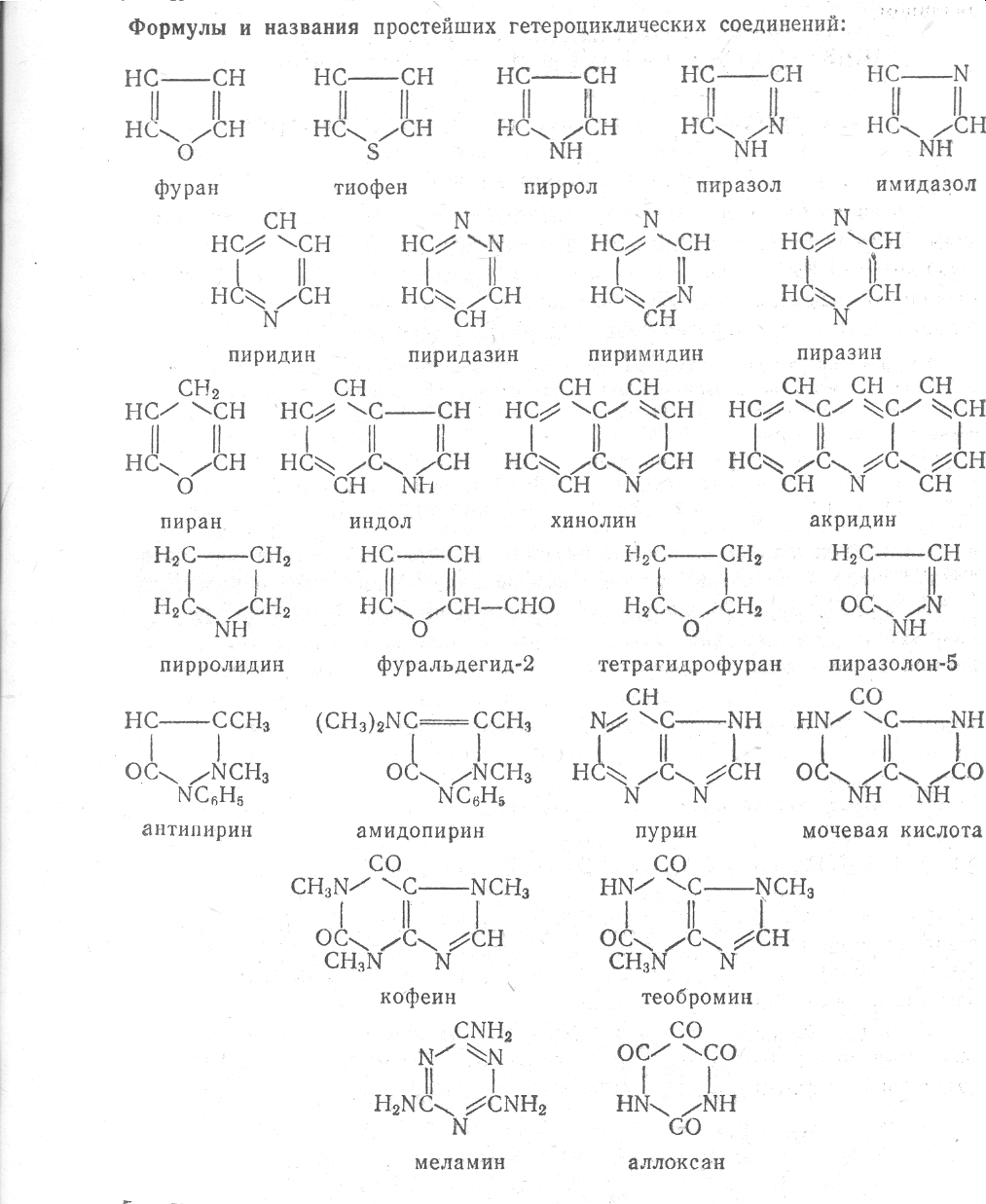 Номенклатура. При построении систематических названий кольцевых систем используется название соответствующего карбоциклического углеводорода (при этом необходимо принимать во внимание двойные связи) и следующие приставки для гетероатомов: N - аза, S - тиа и О - окса. При наличии различных героатомов соблюдается пoрядок, их указания О-S-N.Примеры систематических названий гетероциклов: пиридин – азабензол фуран - оксациклопентадиен-2,4, пиразол - 1,2-диазациклопентадиен-2,4 зтиленоксид – оксациклопропан.Нумерацию атомов в гетероциклах (для систематизации названий продуктов замещения) начинают в моноциклических соединениях с гетероатома (цифра 1). При нескольких гетероатомах иумеруют первым О, затем S, NH и N, причем иеобходимо следить за тем, чтобы оии получили наименьшие цифры (смежные гетероатомы отмечают цифрами 1 и 2).Химические свойства. Многие гетероциклические соединения (из приведенных выше - все непредельные, кроме пирана) по свойствам подобны ароматическим системам (бензолу, его аналогам и производным). Они присоединяют водород и галогены, легко нитруются и т. д. В целом подвижность атомов Н велика из-за присутствия гетероатома в молекуле, нарушающего равномерное распределение электронной плотности по сравнению с родовым незамещенным алифатическим или карбоциклическим углеводородом. Поэтому гетероциклы легко реагируют как с электрофильными, так и с нуклеофильным.и реагентами.Отдельные представители. Пиррол C4H5N - бесцветная жидкость с приятным запахом, т. кип. 130 0С; на воздухе в результате осмоления постепенно принимает коричневую окраску. Качественной реакцией на пиррол является окрашивание в нем. в красный цвет сосновой лучины, предварительно пропитанной хлороводородной кислотой и высушенной. Циклическая пиррольная система встречается в гемоглобине - веществе, окрашивающем кровь, в хлорофилле - веществе,- окрашивающем листья, и в билирубине - веществе, окрашивающем желчь.Полностью гидрированный пиррол - это пирролидин C4H9N. Производными пирролидина являются составные части белка - пролин и гидроксипролин, а также алкалоиды никотин, кокаин и атропин.Фуран С4Н4О - бесцветная, легко летучая жидкость с запахом хлороформа, т. кип. З2 0С. Подобно пирролу окрашивает сосновую лучину (но в зеленый цвет). В молекулах углеводов с пятичленными циклами (фуранозы) лежит фурановая система.Важнейшее производное фурана - это фуральдегид-2 (фурфураль, 2-формилфуран) С4Н3О-СНО, который до сих пор чаще именуется. По-старому фурфуролом, хотя он относится к классу альдегидов, а не СПИРIОВ. Фурфурол - бесцветная жидкость с запахом свежего хлеба, т. кип. 161,6 ОС. Отгоняется при нагревании пентоз с разбавленными кислотами. Тетрагидрофуран (оксолан, ТГФ) С.Н8О - жидкость, Т. кип. .66 ОС. Получается при полном каталитическом (Ni-, Os- или Рd-катализаторы) гидрировании фурана при 80-140 0С. Широко применяется как растворитель, в частности, для поливинилхлорида, а также служит сырьем для получения уретановых эластомеров.Тиофен C4H4S - жидкость с очень сильным запахом, т. кип. 84 ОС. По физическим и химическим свойствам напоминает бензол, хотя и несколько активнее его. Содержится (0,1-0,2 %) в продукте коксования каменного угля - техническом бензоле.Изомерные соединения - пиразол (1,2-диазол) и имидазол (I,З-диазол, глиоксалин) С3Н4N2 - белые кристаллы. Они являются промежуточными продуктами в синтезе таких лекарственных средств (обезболивающих, жаропонижающих и противовоспалительных), как антипирин (2,З-диметил-l-фенилпиразолон-5) и амидопирин (пирамидон; 2,3-диметил-4-диметиламино-l-фенилпиразолон-5), которые относятся к производным одного и того же кетона пиразолона-5. Имидазольный цикл является составной частью пурина C5H4N4 - структурного фрагмента многих природных веществ, в частности мочевой кислоты, кофеина и теобромина.Мочевая кислота (2,6,8-триоксопурин) С5Н4N4О3 - белый кристаллический порошок без запаха. Соли и сложные эфиры этой кислоты называются уратами. Мочевая кислота содержится в тканях (мозг, печень, кровь), моче и поте млекопитающих. При некоторых нарушениях обмена веществ она накапливается в виде уратов в организме (камни в почках и в мочевом пузыре, подагрические отложения в суставах).	Кофеин (теин; 1,37-триметилксантин) С8Н10N4О2- один из распространенных алкалоидов, представляющий собой белый кристаллический порошок, без запаха и горький на вкус, т. пл. 236 ОС. При нагревании сублимируется. Кофеин содержится в листьях чая (до 5 %), в зернах кофе (до 1-1,5 %) и в орехах кола. Получают из природного сырья и синтетическим способом. Сильный стимулятор центральной нервной системы.Пиридин C5H5N - бесцветная жидкость со своеобразным проникающим запахом, т. кип. 115,6 ОС. Неограниченно смешивается с водой. Пиридин содержится в каменноугольной смоле, а также в продуктах сухой перегонки древесины, костей и торфа. Обладает одновременно ароматическими и основными свойствами. 